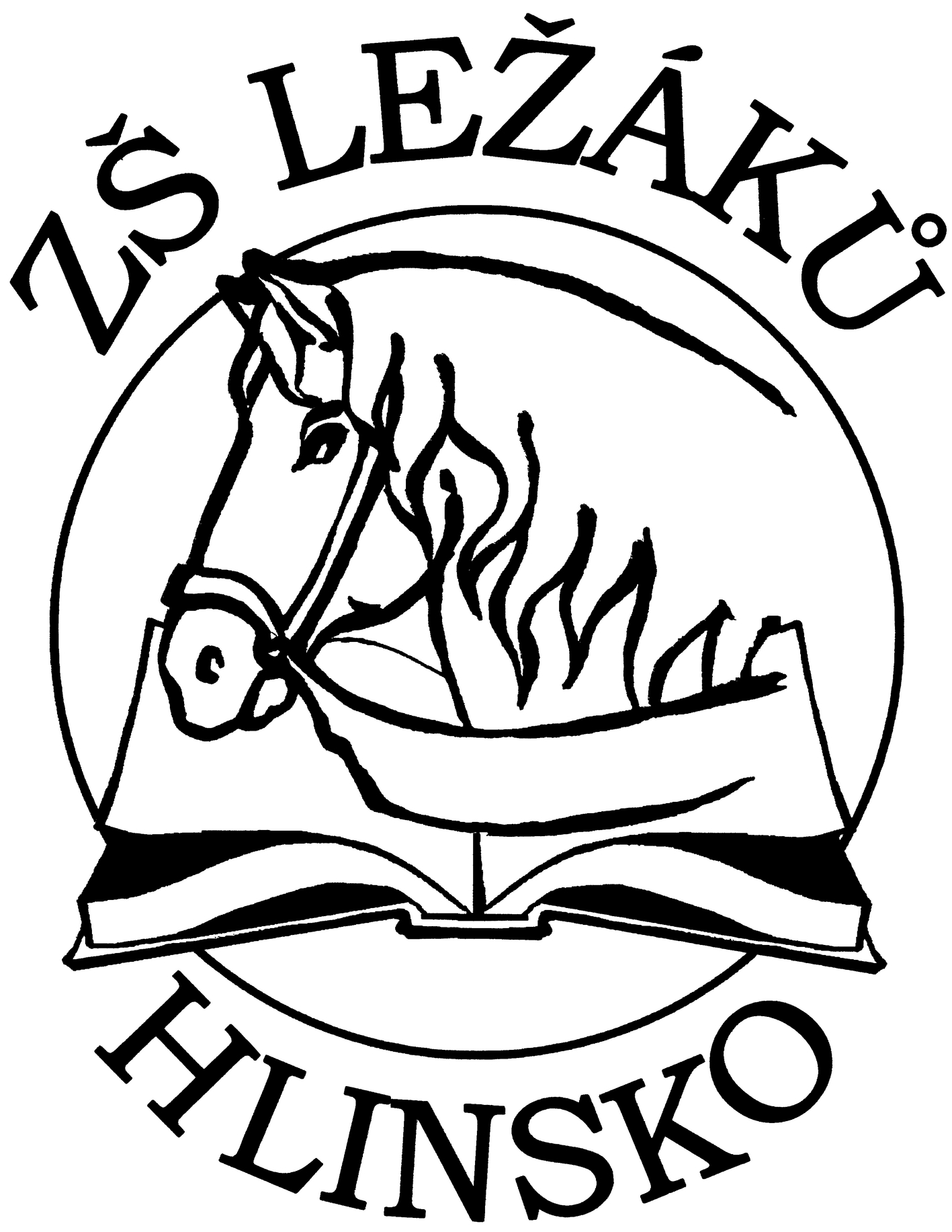 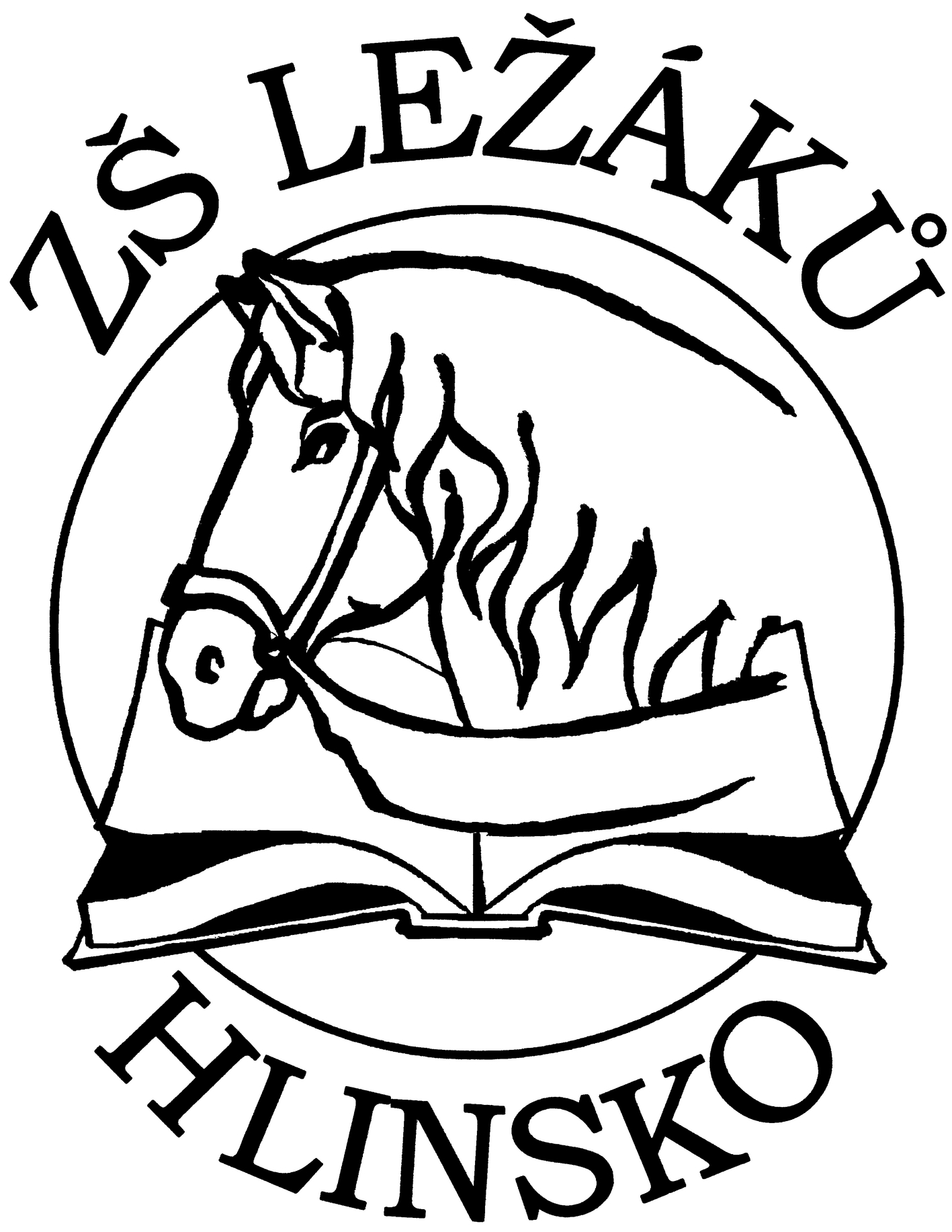 Přihláška do školní družiny ve školním roce 2022/2023Svým podpisem stvrzuji, že souhlasím s následujícími podmínkami:poplatek za ŠD činí 100,- Kč / měsíc (400 Kč za 1. pololetí, 600 Kč za 2. pololetí)termín úhrady poplatku za ŠD – za 1. pololetí do 31. 10. daného školního roku, za 2. pololetí do 28. 2. daného školního roku;ranní provoz ŠD 06:15 – 7:50 hod., příchod nejpozději v 7:30 hod.;provoz ŠD od konce vyučování do 16:30 hod.;má – li být žák uvolněn ze ŠD v jinou hodinu než určenou, musí předložit písemnou žádost zákonného zástupce;o nepřítomnosti žáka ve ŠD informuje zákonný zástupce bezodkladně vychovatelku ŠD;zákonný zástupce prohlašuje, že byl seznámen s řádem ŠD, který obsahuje podrobnější informace (tento je volně  nahlédnutí 
na chodbě školní družiny).Souhlas zákonného zástupce pro pověřené osoby: Níže podepsaný zákonný zástupce žáka zmocňuje tyto pověřené osoby k zastupování při vyzvedávání žáka 
ze školní družiny a k jeho odvádění z důvodu náhlého onemocnění nebo nevolnosti, či další mimořádné události v ŠD (např. úraz apod.):V Hlinsku dne .........................................                   		              …………….……………………………                       								        podpis zákonného zástupcePřihláška přijata dne …………………….v………….hodin                 …………..……………………………...								          podpis vychovatelky ŠD*  nehodící škrtněteOdhláška ze školní družinyOdhlašuji svého syna / svou dceru ...........................................................................................................ze ŠD při Základní škole Hlinsko,  Ležáků 1449, okres Chrudim.V ............................... dne .........................................                                         .................................................................							                     podpis zákonného zástupce
odmínkami:em stvrzuji, že souhlasím s následujícími Příjmení a jméno žáka:Příjmení a jméno žáka:Příjmení a jméno žáka:Datum narození:Datum narození:Adresa trvalého pobytu:Adresa trvalého pobytu:Adresa trvalého pobytu:Třída:Třída:Nástup do ŠD od:Zdravotní pojišťovna:Zdravotní pojišťovna:Zdravotní problémy dítěte:Zdravotní problémy dítěte:Zdravotní problémy dítěte:Zdravotní problémy dítěte:Zdravotní problémy dítěte:ZÁKONNÝ ZÁSTUPCEZÁKONNÝ ZÁSTUPCEJméno a příjmení:Jméno a příjmení:Telefon:E-mail:ZÁKONNÝ ZÁSTUPCEZÁKONNÝ ZÁSTUPCEJméno a příjmení:Jméno a příjmení:Telefon:E-mail:DenOdchod(čas)Změna od.........................Změna od........................Pozn. / odchází samo, v doprovodu rodičů*, sourozence, ............PoÚtStČtPáJméno a příjmeníBydliště:Telefon: